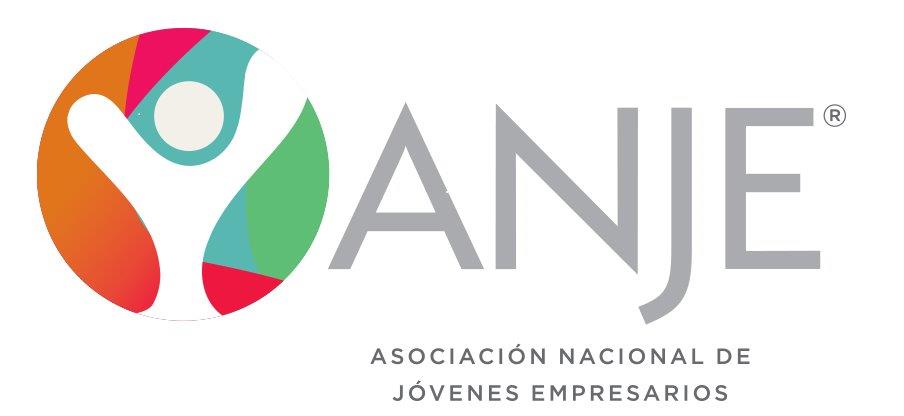 Discurso Rendición de CuentasSeñores miembros de la Junta Directiva, socios, Pasados Presidentes, invitados especiales, funcionarios del gobierno, miembros  de instituciones empresariales, sociales, laborales, civiles y políticas, representantes de organismos internacionales,  amigos de la prensa, amigos todos:Muy buenas tardes!Hace exactamente un año, cuando comenzamos esta gestión, llenos de anhelos y energía, nos prometimos entregar nuestro mejor esfuerzo con el propósito de desempeñar con altura y compromiso las funciones que la membresía de ANJE nos había encomendado. Hoy podemos decir, misión cumplida. Antes que todo, queremos dar las gracias a todas y todos los miembros de la Asociación Nacional de Jóvenes Empresarios (ANJE) por la confianza y el apoyo brindado, por haber participado de forma activa en las comisiones y actividades, base que nos permitió afianzar el rol que ha jugado ANJE en sus casi 37 años de existencia, sin perder de vista el dinamismo de los tiempos actuales y las implicancias de una agenda pública compleja. Y dentro de esa agenda pública, ANJE jugó un rol importante. A inicios de nuestra gestión nos trazamos algunos objetivos institucionales muy importantes, los cuales estuvieron plenamente reflejados en lo que denominamos “20 deseos de ANJE para el 2015”: Promover y contribuir con la implementación de reformas e iniciativas que requiere la República Dominicana para alcanzar el desarrollo social, económico e institucional, a través de la ejecución de cambios en los sectores: eléctrico, educativo, mercado laboral, fiscalidad, emprendimiento e innovación. Monitorear el cumplimiento de la ejecución presupuestaria de 2014 y 2015 y los niveles de deuda pública.Dar seguimiento a la Estrategia Nacional de Desarrollo 2012 – 2030, muy particularmente en lo relativo a la construcción de los consensos para el Pacto Eléctrico y el Pacto Fiscal, y al seguimiento del Pacto Educativo.Promover la adopción de un marco regulatorio e institucional del sistema de transporte de carga, que garantice la calidad del servicio y la operatividad en condiciones de competencia. Esto, a fin de potencializar el sistema de transporte marítimo y convertir a la República Dominicana en un Centro Regional para el Caribe.Aumentar la cantidad de socios, dinamizando la participación de la membresía y ampliando sus beneficios para agregar valor a la misma, desplegando un conjunto de iniciativas que permitan incrementar la oferta de capacitación y su  integración.Iniciar los procesos que permitan llegar a consensos para la realización de los debates electorales 2016. Implementar a nivel interno las reformas operativas y las iniciativas derivadas del True North (Verdadero Norte).Estos siete objetivos marcaron la pauta para las iniciativas realizadas en este período, de las cuales destaco los elementos más relevantes que nos permitieron abordar nuestras preocupaciones en el plano económico, social, político e institucional; y los compromisos de nuestra entidad, para crear políticas integrales de desarrollo empresarial e industrial vistas desde un contexto de competitividad, que contribuyeran a abordar problemas estructurales como son el deficiente servicio energético, el monopolio del costoso, inseguro e ineficiente servicio de transporte; y las burocracias y retrasos en materia de permisología en algunos sectores.En el entorno económico, nos mantuvimos atentos al Presupuesto General del Estado para el año 2015 y su ejecución, la evolución de la deuda pública, y la ejecución de los gastos, lo cual inició con una página de análisis en octubre de 2014 y concluyó con diversos encuentros con las más altas autoridades del Ministerio de Hacienda en el mes de septiembre y una Tertulia con el Director de Presupuesto, Sr. Luis Reyes, en el mes de octubre.Respecto de la parte institucional y legal, ANJE se mantuvo a la vanguardia y vigilante en torno al tema del cumplimiento de la Ley, al desarrollo de iniciativas que mejoren la seguridad jurídica, el clima empresarial que mejoren el mercado laboral y que incentiven la transparencia en nuestras instituciones gubernamentales, así como la actualización de nuestros miembros en temas regulatorios. Caben resaltar nuestras posiciones en temas como la necesidad de reforma del mercado de trabajo y su regulación; el desmonte del monopolio del transporte de carga y de pasajeros; el cumplimiento de la Ley de Declaraciones Juradas; el Proyecto de Reforma a la Ley de Alquileres; el Proyecto de Ley de Partidos Políticos y Agrupaciones Partidarias; la Ley de Notariado; la Ley de Defensa de la Competencia; la necesaria independencia de los poderes del Estado y el fortalecimiento del Poder Judicial; la iniciativa que propugna por una Ley de Responsabilidad Fiscal; el combate de la delincuencia y la criminalidad. Por igual, resaltamos nuestra participación en marchas contra la corrupción, así como en foros organizados por la Fundación Institucionalidad y Justicia (FINJUS) y la Cámara Americana de Comercio de la República Dominicana, donde ANJE tuvo intervenciones relacionadas a la transparencia desde la esfera gubernamental. Y finalmente, nuestras actividades, tertulias y eventos donde tuvimos las intervenciones de destacados juristas nacionales e internacionales que engalanaron nuestras actividades.  Por citar algunos de ellos, ANJE recibió al Procurador General de la República, Francisco Dominguez Brito; al pasado Presidente de la Suprema Corte de Justicia, Jorge Subero Isa; al Magistrado Edynson Alarcón y Nathanael Concepción; al Diputado Victor Bisonó, entre otras importantes figuras. Uno de los principales temas abordados durante este período fue la promoción del Emprendimiento y la Innovación. A inicios de nuestra gestión, participamos en la II Feria de Emprendedores. Al mismo tiempo, abogamos activamente por la necesidad de un marco legal que fortaleciera y facilitara la actividad emprendedora, a través del Proyecto de Ley de Emprendimiento e Innovación Empresarial; realizamos actividades de formación a emprendedores y desplegamos nuestra iniciativa más importante: el Primer Premio Nacional Anje-Innovadores de América. Nunca pensamos que el Primer Premio Nacional ANJE- Innovadores de América tendría tal nivel de impacto. Surgió como una idea innovadora y de seguir este camino, podría transformarse en una plataforma para apostar por ideas revolucionarias y lograr apoyo al talento dominicano  para que nos podamos insertar como país en la economía global del conocimiento. Recibimos 249 postulaciones de 15 provincias del país, resultando 23 finalistas, de los cuales 8 iniciativas resultaron ganadoras para el Renglón de Ideas y de Innovaciones en las categorías de Innovación Social y Educación; Ciencia y Tecnología; Empresa e Industria; y Sostenibilidad y Ecología. En materia educativa, continuamos con los esfuerzos para lograr la reforma del sistema educativo, a través del monitoreo de los resultados de la tanda extendida y la calidad del gasto en educación. Desde nuestra Comisión de Energía, nos mantuvimos participando en el Pacto Eléctrico que se deriva del cumplimiento de la Estrategia Nacional de Desarrollo y que se discute dentro del Consejo Económico y Social (CES) y en el proceso de construcción de los consensos internos dentro del Consejo Nacional de la Empresa Privada (CONEP). Un aspecto importante para ANJE durante esta gestión, fue mejorar las relaciones interinstitucionales de la asociación, y por ello visitamos entidades y personalidades claves como: la Vicepresidencia de la República, el Ministerio de Energía y Minas, la Junta Central Electoral, Proindustria, el Ministerio de Industria y Comercio, el Banco Central de la República Dominicana, el Tribunal Constitucional, el Consejo Nacional de Seguridad Social, el Ministerio de Hacienda, el Ministerio de Trabajo, la Federación Dominicana de Municipios (FEDOMU), la Superintendencia de Valores, la Comisión Nacional de Defensa de la Competencia y el Banco Interamericano de Desarrollo, entre otras.Por otro lado, con el propósito de agregar valor a nuestra membresía, la cual aumentó en más de un centenar de nuevos miembros, a quienes le hicimos un encuentro de inducción en julio; desplegamos un conjunto de iniciativas para incrementar la oferta de capacitación,  lograr una mayor cantidad de socios y mejorar el involucramiento y la participación de los mismos en las actividades, así como implementar proyectos para mejorar la comunicación interna y externa de la asociación. Cabe destacar que realizamos: Seis (6) Desayunos Empresariales de Alto Nivel con invitados especiales como el Lic. Guarocuya Félix, Director de la DGII; Ligia Amada Melo de Cardona, Ministra de Educación Superior, Ciencia y Tecnología; Lic. José del Castillo Saviñon, Ministro de Industria y Comercio; Lic. José Ramón Peralta, Ministro Administrativo de la Presidencia; Lic. Jean Alain Rodríguez, Director del CEI-RD; y finalmente, un desayuno panel con los empresarios Fernando Capellán, Ligia Bonetti, Lina García, Manuel Corripio y Juan Vicini. Ocho (8) actividades formativas como seminarios y talleres, entre los que se citan: el Seminario de Derecho Administrativo con la Intervención de Jaime Rodríguez Arana, Alberto Fiallo, Fabiola Medina, Francisco Álvarez, Rafael Dickson, Olivo Rodríguez y Juan Manuel Guerrero; Taller de Compras y Contrataciones con el Estado en conjunto con la Dirección General de Compras y Contrataciones; Taller de Comunicación Estratégica con la Escuela Europea de Gerencia; Taller de Manejo de Cuentas por Cobrar con Nimbox; Taller sobre Comercio Electrónico con Identity; Taller para Emprendedores; y nuestras actividades formativas que se desprenden del Acuerdo con Barna Business School como fueron el Taller de “Cómo lograr competitividad e Innovación en la Empresa de Hoy”, y el Forum Cinenegocios.Tres (3) sesiones económicas con Jacqueline Mora de ANALYTICA. Nueve (9)tertulias con el apoyo de El Catador con temas diversos e invitados especiales como Magin Díaz; Cristina Lizardo; Francisco Domínguez Brito; Jorge Subero Isa; José Luis de Ramón; Juan Reyes; Juan Vicini; Coronel Ramón Guerrero Severino, y Rafa Angulo y Eduardo Hernández de Llorente y Cuenca. Cinco (5) visitas a empresas e industrias: Nap del Caribe, Fábrica de Ron Barceló, Falcondo, Parque Eólico Los Cocos, The Colonial Gate (Cine 4D).Cinco (5) actividades sociales: Degustación en Wine & Spirits, Cata de Ron Brugal, Cata de Whisky Chivas Reagal; Cata de Beringer en El Catador; y nuestro acostumbrado Torneo de Golf, entre otros encuentros, actividades con la participación y presencia de ANJE.En la búsqueda constante de beneficios para nuestros asociados, ANJE desplegó esfuerzos para lograr la aplicación de los beneficios del Acuerdo con Barna Business School, mediante el cual dos de nuestros asociados salieron beneficiados de becas en tan importante entidad. También buscamos ampliar alianzas estratégicas, razón por la cual suscribimos acuerdos tanto con la Escuela Europea de Gerencia, así como la renovación de nuestro Acuerdo institucional con la Universidad Iberoamericana (Unibe). Igualmente, no solo nos preocupamos por ampliar beneficios para nuestros socios, sino también para fortalecernos institucionalmente con alianzas estratégicas con NIMBOX para la gestión de nuestras finanzas y cuentas; y con IDENTITY para mejorar nuestra presencia en las redes sociales, logrando importante resultados.El trabajo de ANJE con los medios de comunicación ha rendido sus frutos, con una cobertura mediática importante de nuestras opiniones y notas de prensa, con un valor aproximado de RD$22,378,578.52 en Free Press. Además, fuimos invitados a un centenar de programas de televisión y radio. Esto no ha sido casualidad, sino el efecto de un trabajo de contenido en torno a ideas construidas en las comisiones de trabajo, las cuales entregaron propuestas de reformas que requiere el país para alcanzar el desarrollo sostenible.Asimismo, aumentamos de manera considerable respecto del período anterior el flujo de visitas a nuestra página Web donde desplegamos todas nuestras posiciones, páginas, convocatorias e informaciones relacionadas a la Asociación, así como la presencia de nuestras empresas colaboradoras. Respecto del período anterior, ANJE logró aumentar en más de 128 mil visitas, para más de 391,000 visitas a nuestra página www.anje.org, al mes de septiembre de 2015. En redes sociales, al 5 de octubre tuvimos un gran crecimiento: En Instagram aumentamos 291%, en Facebook 269% la cantidad de fans; y en el caso de Twitter aumentamos un 50% nuestra cantidad de seguidores. Al cerrar la gestión de la directiva pasada, Laura Peña dijo: “Anje es una escuela en sí misma, un aprendizaje constante, un desafío a ser mejor cada día. Esta experiencia como Presidenta es en cierto modo la culminación de mi ascenso personal al interior de la organización y la consecuencia de que si se trabaja con pasión, voluntad y espíritu colectivo, las metas propuestas nos llevarán a buen puerto”. No puedo coincidir más con sus palabras.En lo personal, ha sido un priviegio y un honor haber podido presidir esta organización. Las horas sin dormir, los días más difíciles y los momentos en que las cosas no salían como uno esperaba, no fueron elementos suficientes para bajar los brazos. Por el contrario, pudimos superar juntos los desafíos que se presentaron, con la ayuda de Dios, el empuje de mi familia, amigos y colegas, y muy especialmente, con la estrecha colaboración de la Junta Directiva que me respaldó cada día. Pilar, Osvaldo, Luis Manuel, Radhamés, Javier, Juan, Raúl, Guillermo, Eugene y Laura, quien con su rol de pasada presidenta, asumió con corazón y entusiasmo cada una de nuestras iniciativas.A veces el trabajo interno no se ve en su justa dimensión, y para lograr todo lo que alcanzamos este período, sólo hubiese sido posible con el apoyo del verdadero equipo de ANJE: Los integrantes de sus comisiones de trabajo y el Staff de ANJE. No tengo palabras para agradecerles su dedicación, su trabajo enfocado a cumplir cada meta sin importar las dificultades y la carga. Gracias Karina, Stephanie, Maireni, Carolina, Solangel, Don Carlos, José y Don Manuel, por siempre dar esa milla extra. Igualmente, un agradecimiento especial a personas externas a ANJE que colaboraron mucho con mi gestión: Juan Vicens y el equipo de Innova; Mónika Harel y el equipo de Identity; el equipo de NIMBOX; Juan Vicente; Francisco Bencosme; Wilton Reinoso; Carmen Ortega; Dianivel Guzmán; Jacqueline Mora, entre otras, por su apoyo incondicional durante esta gestión.Además queremos agradecer a las empresas y entidades que apostaron a nosotros, pero de manera muy especial a las empresas colaboradoras de este año, las cuales de manera permanente y por todo un año permitieron que ejecutáramos las actividades de nuestro Plan de Trabajo: Banco Popular, Vicini, Grupo Universal, Grupo Punta Cana, United Capital, ARS Palic, Claro, Analytica y ARS Humano. Gracias por su confianza.Gracias a todos los que hicieron posible una gestión con los resultados que hoy exhibimos, sin duda, hemos llegado a nuevas respuestas para un mejor futuro. Finalmente, nuestros mejores augurios para la nueva Junta Directiva que asumirá para el período 2015 – 2016. Tengan en mí un apoyo incondicional. Muchas gracias!Angelina Biviana Riveiro DislaPresidenta Junta DirectivaPeríodo Octubre 2014-Octubre 2015